Name: _____________________________________________________________Parallel Proofs A1. Given: t // h 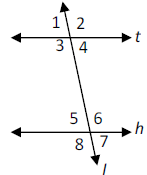     Prove: <3 and <7 are supplementary. 2. Given: DE // BC  and <1  <2    Prove: <3  <4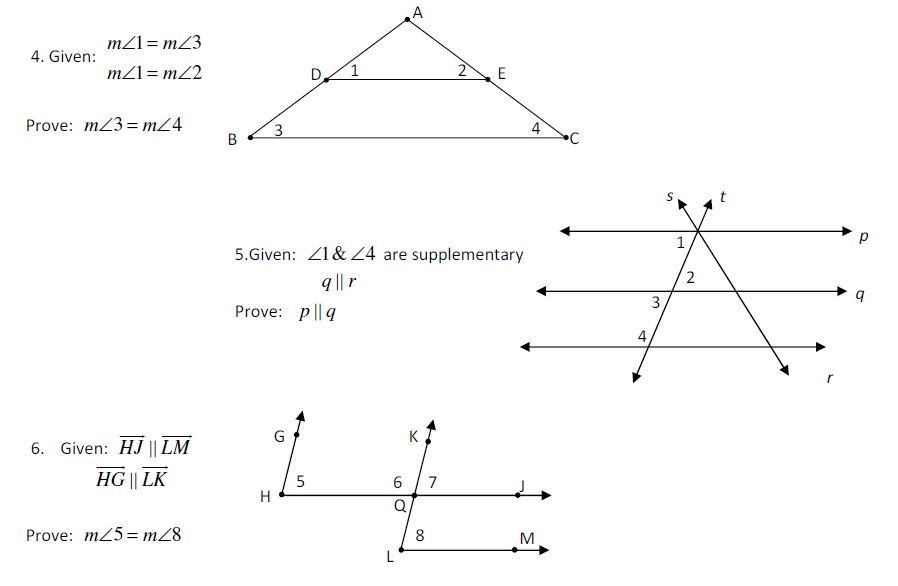 3. Given: p// q // r     Prove: <2 and <4 are supplementary 4. Given: HJ // LM, HG//LK     Prove: <5  <85. Given: a // b, l//m 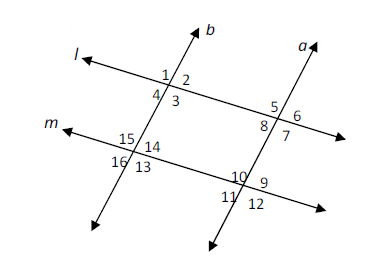 Prove: <5  <136. Proof Review: 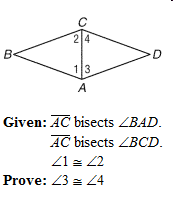 